Holland House24 N Holland Bellville, Texas 77418713-816-6980Best Western Inn of Brenham1503 Hwy. 290 E.Brenham, Texas 77833979-251-7791(979) 251-7791Bader B & B28 N Cummings StBellville, TX 77418979-885-9526(9

Eberly Ranch 10430 Eberly Ranch RdChappell Hill, TX 77426713-875-6738
713) 875-6738Grace Cottage104 Lee Lane Bellville, TX 77418713-594-5556
(713) 594-5556Somewhere in Time Bed & Breakfast1034 S Tesch Bellville, TX 77418979-865-9547(979) 865-9547Blisswood Bed, Breakfast & Spa13251 Newberg Rd Cat Spring, TX 78933713-301-3235301-3235Texas Ranch Life10899 Cactus LnChappell Hill, TX 77426979-865-3649979) 865-3649
Dove Cottage B & B519 S MasonicBellville, TX 77418-2519979-865-9360Magnolia Hideaway NEW!152 Lynn RdBellville, TX 77418713-240-8950Mockingbird Landing NEW!508 E Austin StBellville, TX 77418713-628-0999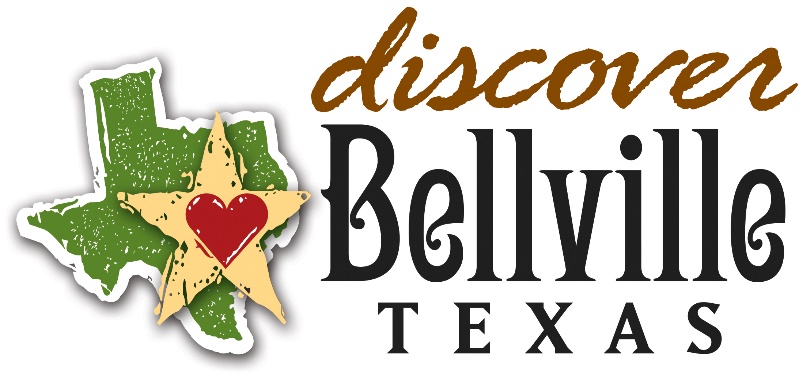 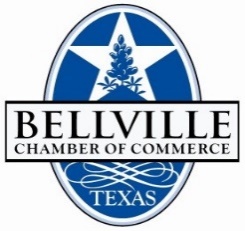 Revised071819